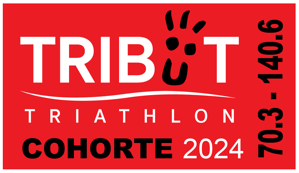 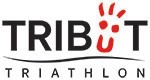 	O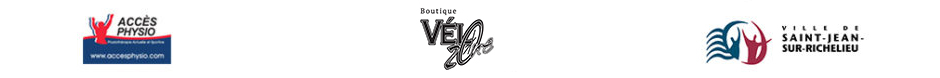 